Доклад«  СОВРЕМЕННЫЕ ПЕДАГОГИЧЕСКИЕ ТЕХНОЛОГИИ И ПРОБЛЕМЫ ИХ ВНЕДРЕНИЯ В  УЧРЕЖДЕНИЯХ  ДОПОЛНИТЕЛЬНОГООБРАЗОВАНИЯ»«Мы проводим на работе лучшую  часть своей жизни. Нужно научиться работать так, чтобы  работа была легка и чтобы она была всегда жизненной постоянной школой» В начале нашего семинара, я предлагая вам ответить на вопросы анкеты.“Положительное внимание к своей работе или общении с детьми”(отвечайте “ДА” или “НЕТ”)Когда ребенок говорит что-то непонятное, я обычно сразу же его поправляю. ____.Когда ребенок “мямлит”, мне очень хочется его слегка одернуть. ___.Я считаю, что если учитель часто улыбается детям, это мешает его ученикам сосредоточиться. _____Когда ученик отвечает, меня интересуют, прежде всего его знания, а не эмоции.____Если я не согласен с мнением ученика, я об этом говорю прямо. _____Когда учащиеся несут околесицу, я пытаюсь поставить их на “место”____Я бы не хотел оказаться на месте своего ученика во время опроса._____Если вы набрали больше трех ответов “ДА”, ваши воспитанники, вероятно, испытывают недостаток положительного внимания, а оно играет не маловажную роль в процессе обучения                          Система дополнительного образования детей сегодня является неотъемлемой частью непрерывного педагогического процесса.                          На современном этапе развития дополнительного образования выдвигается задача преобразования традиционной системы обучения в качественно новую систему образования – задача воспитания грамотного, продуктивно мыслящего человека, адаптированного к новым условиям жизни в обществе.Одним из важнейших направлений, решающих эту задачу является внедрение современных педагогических технологий в процесс обучения.Что такое технологияПедагогическая  технология - конкретное, научно обоснованное, специальным образом организованное   обучение для достижения конкретной, реально выполнимой цели обученияТехнология  обучения –  способ реализации содержания обучения, предусмотренного учебными программами, представляющий систему форм, методов и средств обучения, обеспечивающую наиболее эффективное достижение  проставленных целей Понятие «педагогическая технология» Слово «технология» происходит от греческих  techne - искусство, мастерство , ремесло и logos - понятие учение - наука, - закон.  Дословно «технология» – наука о мастерстве                        Новые педагогические технологии завоевывают все большую популярность среди педагогов. Они отвечают духу времени. Знание технологий, которые помогают в развитии  ребенка за время его обучения, – важная составляющая профессиональной компетентности современного педагога. Педагоги, использующие эти технологии, ограждают детей от перегрузок и переутомления на занятиях. Благодаря этому у детей развиваются внимание, память, воля, творческое воображение, происходит формирование самостоятельности мышления, свободы суждений. И мне кажется, что каждый из нас в своей работе использует ту или иную технологию, но скорее всего несколько технологий на одном занятии.Но невозможно ввести педагогические технологии в учебный процесс только одним волевым решением сверху. Слишком много субъектов учебной деятельности вовлечены в этот процесс.Взаимодействие всех участников образовательного процесса должно обязательно подразумевать изменение системы взаимоотношений и действий между ними, только в таком случае мы приближаемся к субъект-субъектной организации обучения.Кажется, что ситуация неразрешима: педагоги приходят для того, чтобы учить, а воспитанники – чтобы пообщаться.Следовательно, нужно сделать школьный период таким, где обе деятельности – учение+общение – объединились в единое целое и стали ведущими. Только на этой основе и можно внедрять технологические подходы в образовательный процесс.Однако многие педагоги с завидным упорством отстаивают позицию, что общения на занятиях хватает и новые технологии внедрять собственно незачем. Что же является препятствием для обучения и внедрения новых технологий, погружённого в общение, по мнению самих педагогов?Препятствием является традиционная система организации обучения .педагог владеет методикой классического обучения, которая целенаправленно осваивалась в педагогическом вузе; которой подчинено всё программно- методическое обеспечение – учебники, программы, методические рекомендации, наглядные пособия и т.д. Новые педагогические технологии пока ещё слабо подкреплены методически и организационно, а также соответствующей профессиональной подготовкой педагога.Затрудняет взаимодействие и настрой  педагога: «Наша зарплата ничтожная!.....»Мешает полноценному общению на занятиях пассивная позиция ученика. С точки зрения ситуации общения, в учебную деятельность воспитанник включается как должник: должен прийти на занятие, быть к нему готовым и т.д.Вывод: Внедряя новые формы обучения, готовить к ним (технологически, интеллектуально, коммуникативно, эмоционально) нужно не только педагогов, но и детей.Коммуникативную атмосферу на занятии создаёт педагог, это от его умения налаживать контакты зависит успешность реализации основных задач технологий обучения.Педагог  должен правильно «считать» эмоциональный фон  и подкрепить или скорректировать его соответствующим образом.Однако в реальности встречаются самые разные реплики, свидетельствующие о готовности самого педагога вступить в контакт с учащимися.«Рада вас видеть. Нас ждёт сегодня необычный (интересный) материал…», «Подобную работу мы уже проделывали, и вы с ней справились прекрасно. Попробуем закрепить наш успех».«Проверьте готовность рабочих мест на своих партах. Настроились на серьёзную работу. Нам сегодня предстоит…»«Вижу, что, как и всегда, Волков и Сидоров опаздывают. Не у всех тетради и учебники лежат на партах! Сколько раз вам говорить, что означает «быть готовым к уроку!»…и пр.Как кажется вам, какие речевые штампы преобладают: позитивные или негативные?(по замечаниям учителей и детей, - негативного характера преобладают и в количественном и качественном отношении, а позитивные вспоминаются заметно труднее).Но только изменить настрой педагога и его речь маловато для переорганизации учебного процесса.Вспомним обычный учебный класс, где в течение всего урока ученики видят затылки друг друга и только одно лицо – лицо учителя. Трудновато устанавливать и поддерживать контакты в такой обстановке. Между тем любая ситуация общения должна подкрепляться визуальным контактом (глаз, прежде всего), мимикой, жестами участников диалога. Даже удалённость друг от друга участников диалога влияет на успешность коммуникативной ситуации.Психологи выделяют четыре пространственные зоны общения: интимную, личную, социальную и публичную, различающиеся друг от друга расстоянием, продуктивностью общения. Что же должно находиться в психолого-педагогической копилке педагога?Прежде всего он должен приложить максимум усилий к тому, чтобы избежать статичности на уроке – педагог должен двигаться по классу. Тогда изменяются границы зон общения. Но также нужно, чтобы двигались и наши школьники: даже небольшое физическое усилие вызывает физиологическую, а за ней и психическую активизацию внутренних сил. И педагогу остаётся только одно – направить разбуженные силы в нужное русло.Современные технологии обладают большими возможностями для реализации субъект-субъектного подхода в образовательном процессе.Технологическое творчество педагога – явление сейчас не новое. В каждой методике всегда присутствуют элементы технологии. Но сегодня педагогических технологий применяется много. Как среди них выбрать свою? Как перенести в условия дополнительного образования «чужую» технологию обучения?В практике дополнительного образования выбор способа решения дидактической и воспитательной задачи обычно предоставляется самому педагогу. Но опыт показывает, что такая творческая задача посильна далеко не каждому по ряду объективных причин, связанных с уровнем профессиональной компетентности, поэтому полезнее и надежнее для будущих результатов задавать педагогам определенную методику (или технологию) относительно целей обучения и воспитания. В связи с этим одной из самых сложных проблем повышения квалификации кадров является обучение педагогов при внедрении современных технологий в образовательный процесс. Хочется отметить следующее: если инициатива в использовании инноваций исходит от самого педагога, то проблема с его обучением не возникает: экспериментатор изучает литературу, общается с коллегами, работающими по-новому, занимается на специальных курсах, посещает проблемные семинары, ведет самостоятельные поиски. Если же совершенствование образовательного процесса – инициатива администрации учреждения, то необходима организация специальной работы, специальное обучение педагогов, в процессе которого методической службой учреждения должны быть решены следующие задачи:1. Мотивация педагогов на освоение новшеств в образовательном процессе, апробацию новых методов и приемов обучения и воспитания детей.2. Предоставление педагогам всесторонней и актуальной информации о современных технологиях обучения и воспитания детей.3. Формирование умений применять конкретную технологию или ее элементы в практической работе.4. Формирование умений проектировать учебное занятие в соответствии с концепцией осваиваемой технологии.5. Выработка умений анализировать и оценивать результативность внедрения новой технологии.В нашей практической работе часто приходится сталкиваться с тем, что незнание специалистами методической службы вопросов содержания подготовки педагогических кадров для работы по новым технологиям приводит к следующим недостаткам:- педагоги получают общее, поверхностное, обзорное представление о новых технологиях;- мало внимания уделяется истории и предназначению конкретной технологии;не раскрываются концептуальные основы педагогической технологии;- не ведется работа по формированию проектировочных и аналитических умений педагогов;педагоги перегружены при разработке дидактических средств, что приводит к их отказу от применения новой технологии.Методы   обучения   педагогических  кадров    работе  по новым технологиямвключают следующие:Информационные – лекции, педагогические чтения.Комплексные – педагогические мастерские, мастер-классы, стажировка, работа в творческих группах.Дискуссионные – педагогический ринг, дискуссия, оценка и анализ занятия.Таким образом, обучение педагогов по внедрению новых технологий включает в себя теоретическую подготовку и выработку определенных практических умений.Педагогами  дополнительного образования используются в работе современные образовательные технологии такие как:*Личностно-ориентированное обучениеОно сочетает обучение (нормативно-сообразная деятельность общества) и учение (индивидуальная деятельность ребенка).Целью технологии личностно-ориентированного обучения является максимальное развитие (а не формирование заранее заданных) индивидуальных познавательных способностей ребенка на основе использования имеющегося у него опыта жизнедеятельности.*Технология индивидуального обученияЭто такая технология обучения, при которой индивидуальный подход и индивидуальная форма обучения являются приоритетными. Она включает в себя: индивидуальный подход, индивидуализация обучения, метод проектов. Индивидуальный подход как принцип обучения осуществляется в определенной мере во многих технологиях, поэтому ее считают проникающей технологией.*Групповая технологияпредполагает организацию совместных действий, коммуникацию, общение, взаимопонимание, взаимопомощь. Особенности групповой технологии заключаются в том, что учебная группа делится на подгруппы для решения и выполнения конкретных задач; задание выполняется таким образом, чтобы был виден вклад каждого ученика. Состав группы может меняться в зависимости от цели деятельности.Здоровьесберегающие технологии.  – о них мы подробно говорили в конце прошлого учебного года.Новые информационные технологии (по Г.К. Селевко) – это технологии, использующие специальные технические информационные средства (ЭВМ, аудио, кино, видео).Когда компьютеры стали широко использоваться в образовании, появился термин «новая информационная технология обучения». Вообще говоря, любая педагогическая технология - это информационная технология, так как основу технологического процесса обучения составляет информация и ее движение (преобразование). На наш взгляд, более удачным термином для технологий обучения, использующих компьютер, является компьютерная технология. Компьютерные (новые информационные) технологии обучения - это процессы подготовки и передачи информации обучаемому, средством осуществления которых является компьютер.Новые информационные технологии развивают идеи программированного обучения, открывают совершенно новые, еще не исследованные технологические варианты обучения, связанные с уникальными возможностями современных компьютеров и телекоммуникаций. Компьютерная технология может осуществляться в следующих вариантах:I - как проникающая технология (применение компьютерного обучения по отдельным темам, разделам для отдельных дидактических задач).II - как основная, определяющая, наиболее значимая из используемых в данной технологии частей.III - как монотехнология (когда все обучение, все управление учебным процессом, включая все виды диагностики, мониторинг, опираются на применение компьютера).Цели новых информационных технологий:Формирование умений работать с информацией, развитие коммуникативных способностей.Подготовка личности «информационного общества».Предоставление ребенку возможности для усвоения такого объема учебного материала, сколько он может усвоить.Формирование у детей исследовательских умений, умений принимать оптимальные решения.Проблема внедрения этой технологии очень слабая оснащенность компьютерами нашего Дома Творчества, а в школе не всегда есть возможность воспользоваться чужим имуществом.Совершенно очевидно, что в ближайшие годы доминировать, как и сейчас, будут два направления - программирование и Интернет-технологии.    Безусловно, и то и другое будет модифицироваться и изменяться в свете развития и преобразований мирового рынка hi-tech технологий, но концепция развития меняться не будет, ибо человечество уже давно встало на путь информационного сообщества. В начале XXI века информация является, пожалуй, самым ценным ресурсом..Особенности методики работы с использованием новых информационных технологий. Компьютерные средства обучения называют интерактивными, они обладают способностью «откликаться» на действия ученика и учителя, «вступать» с ними в диалог, что и составляет главную особенность методик компьютерного обучения. Проектные технологии в дополнительном образовании.Л.А. МацкоВоспитание ребенка в российском обществе реализуется в условиях экономического и политического реформирования. Необходимость вхождения системы образования в рыночную экономику, которая диктует иной стиль жизни, вынуждает  педагогов создать новую модель воспитания и обучения. Необходимо   формировать у учащихся  информационные  компетенции. Компетентность в чем-либо предполагает не только наличие необходимого знания, но и сформированность умения их использовать. Какой метод обучения разрешит эту проблему?	Опыт работы показывает, что обучение наиболее эффективно  при освоении  модуля «Творческий    проект», в основе которого лежит схема «от идеи до конечного результата»:ПРОБЛЕМА - актуальная, исследовательская, информационная, практическая.  Она обуславливает мотив деятельности, направленный на разрешение проблемы.    Целью проектной деятельности становится поиск способов решения проблемы, а задачи проекта формируются как задачи достижения цели в определенных условиях. Задачи формируются педагогом или при его активном участии в самых общих чертах так,  чтобы они обязательно нуждалась в конкретизации, которую должны сделать дети. Тогда происходит личностное «присвоение» задачи, включается самостоятельное мышление по поиску способов ее решения, включается пусковой механизм творческой активности ребенка. Задачи могут быть: исследовательские, инновационные, экономические, обучающие, экологические, эстетические, развивающие, творческие.ПРОЕКТИРОВАНИЕ - планирование, пооперационная разработка, реализация и оценка проектов. Степень самостоятельности детей зависит: от возрастных и индивидуальных особенностей, от их предыдущего опыта проектной деятельности, от сложности темы проекта, от характера отношений в группе.ПОИСК ИНФОРМАЦИИ – информация должна быть найдена, обработана, осмыслена и представлена.ПРОДУКТ - это средство, которое разработали участники проекта для разрешения поставленной проблемы, это их воплощенный замысел.ПРЕЗЕНТАЦИЯ -  представление продукта своей деятельности, хода работы.  Это так называемая «рефлексия  деятельности». Для детей момент презентации – предъявление роста своей компетентности, самоанализ.ПОРТФОЛИО – папка, в которой собраны рабочие материалы проекта, в том числе черновики, планы, отчеты и др.*Педагогика сотрудничества  («проникающая технология»)В дополнительном образовании широко используется Педагогика сотрудничества которая как целостная технология пока нигде не воплощена в практику, но рассыпана по сотням книг, ее положения вошли почти во все современные технологии, она является воплощением нового педагогического мышления, источником прогрессивных идей. В дополнительном образовании сотрудничество распространяется на все виды отношений детей, педагогов, родителей с социальным окружением. Сотрудничество – совместная развивающая деятельность взрослых и детей, скрепленная взаимопониманием, совместным анализом ее хода и результата. Два субъекта учебной деятельности (педагог и ребенок) действуют вместе, являются равноправными партнерами.*Технология КТД (коллективные творческие дела)Это эффективный метод воспитания и развития учащегося, основанный на позитивной деятельности, активности, коллективном авторстве и положительных эмоциях Направленность КТД – стремление к общению, к познавательной активности. Результатом КТД является позитивная активность школьников, причем не зрительская, а деятельностная.*Технология ТРИЗ (технология решения изобретательских задач)ТРИЗ является междисциплинарной наукой, призванной объединить и систематизировать знания тех областей, которые до сих пор было принято считать различными и несовместимыми. Эта технология ставит целью формирование сильного мышления и воспитание творческой личности, подготовленной к решению сложных проблем в различных областях деятельности.*Технология проблемного обученияТакая технология, при которой организация занятий предполагает создание под руководством педагога проблемных ситуаций и активную деятельность учащихся по их разрешению, в результате чего происходит овладение знаниями, умениями и навыками; образовательный процесс строится как поиск новых познавательных ориентиров. Ребенок самостоятельно постигает ведущие понятия и идеи, а не получает их от педагога в готовом виде. Цель этой технологии – формирование мышления обучающихся, подготовка их к решению нестандартных задач в различных областях деятельности, обучение творческой деятельности.*Игровая технологияИгровая технология применяются педагогами в работе с обучающимися различного возраста, от самых маленьких до старшеклассников и используются при организации занятий по всем направлениям деятельности, что помогает детям ощутить себя в реальной ситуации, подготовиться к принятию решения в жизни. Она обладает средствами, активизирующими и интенсифицирующими деятельность обучащихся. В их основу положена педагогическая игра как основной вид деятельности, направленный на усвоение общественного опыта.                        Все обучающие, развивающие, воспитательные, социальные технологии, используемые в дополнительном образовании детей, направлены на то, чтобы:-разбудить активность детей;-вооружить их оптимальными способами осуществления деятельности;-подвести эту деятельность к процессу творчества;-опираться на самостоятельность, активность и общение детей.                 Новые педагогические технологии могут радикально перестроить процесс обучения. В условиях дополнительного образования ребенок развивается, участвуя в игровой, познавательной, трудовой деятельности, поэтому цель внедрения инновационных технологий — дать детям почувствовать радость труда в учении, пробудить в их сердцах чувство собственного достоинства, решить социальную проблему развития способностей каждого ученика, включив его в активную деятельность, доведя представления по изучаемой теме до формирования устойчивых понятий и умений.                Современные технологии в работе учреждений дополнительного образования детей сочетаются со всем ценным, что накоплено в отечественном и зарубежном опыте, в семейной и народной педагогике, они позволяют выбирать наиболее эффективные способы и приемы организации деятельности детей и создавать максимально комфортные условия для их общения, активности и саморазвития.                Таким образом, педагог при внедрении новой технологии в образовательный процесс должен уметь:-применять методы и приемы обучения, используемые в данной технологии;-проводить и анализировать учебные занятия, построенные по новой технологии;-научить детей новым методам работы;-оценивать результаты внедрения новой технологии в практику, используя методы педагогической диагностики.                         Цитаты:« Подумай, как трудно изменить себя самого, и ты поймёшь, сколь ничтожны твои возможности изменить других»(Вольтер)«Если нам есть в чём себя упрекнуть, Мы всегда отыщем виновных» (Хенрик Ягодзиньский) «Человек может всё, но не больше» (Константин Мелихан) «Если вы заметили, что вы на стороне большинства, это верный признак того, что вам необходимо меняться» (Марк Твен)А теперь взгляните друг на друга и улыбнитесь, ведь жизнь прекрасна
«Всё в наших руках, поэтому нельзя их опускать» (Коко Шанель) Перед вами смайлики и мне хотелось бы, чтобы вы отметили на них ваше настроение на семинаре. И в заключения хочу поздравить всех с наступающим праздником. Днем матери:Пусть солнышко Вам улыбается И птички над вами поютПусть только хорошее в жизни встречаетсяПлохое уйдет навсегда!МОУ ДОД Мальчевский Дом Детства и Юношества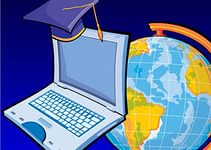 2014г